Присвоение звания «Лучший работник торговли Дона»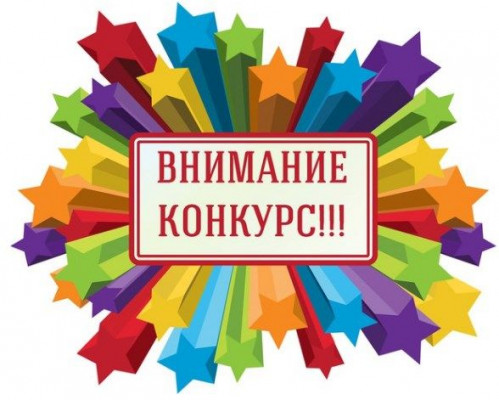 В соответствии с постановлением Правительства Ростовской области от 29.03.2012 № 234 «Об учреждении звания «Лучший работник торговли Дона» департамент потребительского рынка Ростовской области объявляет с 15 февраля 2024 года о приеме ходатайств для присвоения звания «Лучший работник торговли Дона».

С ходатайством о присвоении звания могут выступать: органы местного самоуправления муниципальных образований в Ростовской области; организации и индивидуальные предприниматели, зарегистрированные и осуществляющие деятельность в сфере торговли на территории Ростовской области, Ассоциация рынков Ростовской области.

Ходатайства о присвоении звания подаются на имя директора департамента потребительского рынка Ростовской области. К ходатайству прилагаются следующие документы:
справка-объективка на представляемого к присвоению звания, заверенная подписью руководителя кадрового подразделения организации и печатью, либо индивидуальным предпринимателем; характеристика представляемого к присвоению звания, раскрывающая его трудовую, общественную и иную деятельность с указанием конкретных заслуг, позволяющая объективно оценить его вклад в развитие отрасли;
справка с информационного центра ГУ МВД России по Ростовской области о наличии (отсутствии) судимости и (или) факта уголовного преследования либо о прекращении уголовного преследования;
информация о поощрении гражданина в организации и органами местного самоуправления;
информация об основных финансово-экономических показателях работы организации, индивидуального предпринимателя за последние 3 года, в том числе о: среднесписочной численности;
размере среднемесячной заработной платы;
наличии (отсутствии) просроченной задолженности по заработной плате;
сумме уплаченных налогов; наличии (отсутствии) просроченной задолженности по заработной плате;
сумме уплаченных налогов; наличии (отсутствии) задолженности по налоговым и иным обязательствам, а также по начисленным, но не уплаченным штрафам и пеням в бюджеты всех уровней и во внебюджетные фонды;
согласие руководителя о выплате работнику денежного вознаграждения за счет предприятия в случае присвоения ему звания.

Ходатайства и документы для присвоения звания представляются в департамент потребительского рынка Ростовской области в срок до 15 мая 2024 года. Телефон для справок: 8(86360) 2 00 19 Сектор содействия развитию МСП и потребительского рынка.